Katecheza 43                 (podręcznik 100- 101)       27.04 i   28. 04Temat; Jesteśmy dziećmi BożymiRozpocznij spotkanie z Jezusem modlitwą – siedem sakramentów świętych. (podręcznik str. 135)Porozmawiaj z rodzicami na temat twojego chrztu świętego; 
Kiedy odbył się chrzest?
Jaka była pogoda?Kto z rodziny uczestniczył w tej uroczystości?Czy płakałaś(eś) w czasie chrztu św.?
Jeżeli masz, to obejrzyj swoje zdjęcia ze chrztu św.Jak przebiega chrzest;
https://www.youtube.com/watch?v=s54LO0SMrsY      
Chrzest Rafała 26.03.2017                                                 
Przedmioty służące do chrztu świętego;Woda święcona (którą wykonywany jest znak krzyża na początku ceremonii) – nawiązanie do chrztu Jezusa w rzece Jordan. Woda święcona ma moc oczyszczania z grzechu;Krzyżmo Święte – mieszanina oliwy z oliwek i balsamu. Zgodnie z wiarą ma moc oczyszczającą, ale i również jest swego rodzaju potwierdzeniem naznaczenia przez samego Boga. W czasie chrztu św. staliśmy się umiłowanymi Dziećmi Bożymi, należymy do Królestwa Pana Jezusa. Biała szata dla dziecka – biały to kolor niewinności i cnoty wolnej od grzechu pierworodnego;Świeca chrzcielna – jest ona zapalana od paschału na znak, że ochrzczony stał się dzieckiem światłości.Przeczytaj z podręcznika str 100 -101
W zeszycie ćwiczeń uzupełnij str 80 – 82. Przy chrzcielnicy str. 82 napisz datę swojego chrztu. 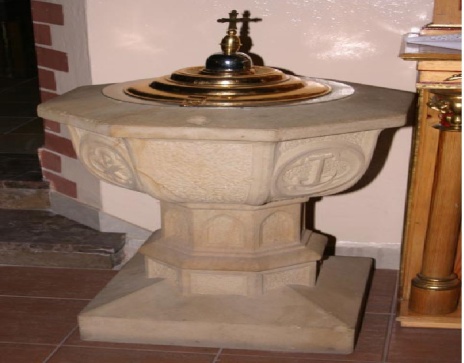 Katecheza                             28. 04Temat; Obrzędy wstępne Mszy św. Od chrztu świętego jesteśmy dziećmi Bożymi. Jako dzieci Boże gromadzimy się w kościele, aby spotkać się z naszym Bogiem, który jest naszym Ojcem. Proszę przypomnieć sobie, jak ksiądz przygotowuje się do Mszy św. https://www.youtube.com/watch?v=zlqm_cs85H8&list=PL_CpGvRKrIyDPmKhZIaxFbe4BiXkTovp2&index=1Przechodzimy do rozpoczęcia Mszy św. https://www.youtube.com/watch?v=epJ3zA39xsA&list=PL_CpGvRKrIyDPmKhZIaxFbe4BiXkTovp2&index=2Praca w zeszycie;Napisz odpowiedzi na dwa pytania i przepisz obrzędy Mszy św., lub skopiuj i wklej do zeszytu.  Co to jest tabernakulum?Dlaczego ksiądz całuje ołtarz?Obrzędy wstępne Mszy św.: Procesja do ołtarza.Przyklęknięcie przed tabernakulum.Ucałowanie ołtarza.Znak krzyża. Pan z wami. (Pan Jezus jest obecny z nami).Pracę w zeszycie proszę przesłać do sprawdzenia.  